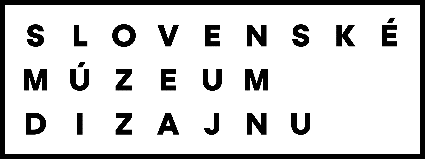 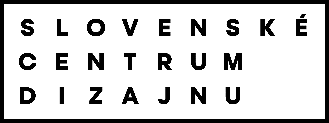 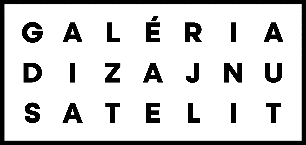 TLAČOVÁ SPRÁVA8-BITOsobné počítače a hry na Slovensku v 80. a 90. rokochMiesto: Galéria dizajnu Satelit, Hurbanove kasárne, Kollárovo nám. 10, BratislavaOtvorené od stredy do nedele 14.00 – 18.00 Trvanie: 2. marec – 30. apríl 2023Vernisáž: 1. marec 2023 o 17.00Vstup voľnýBratislava, 23. február 2023 Slovenské centrum dizajnu otvorilo historicky prvú výstavu zameranú na domáce hry a výpočtovú techniku z 80-tych a 90-tych rokov s názvom 8-bit vo svojej domovskej Galérii dizajnu Satelit.Výstava 8-bit mapuje obdobie 80. a 90. rokov na Slovensku, počas ktorého sa u nás postupne formovala komunita fanúšikov prvých osobných počítačov a s nimi spojených digitálnych hier. Vďaka dostupnosti hardvéru ako PMD 85, ZX-Spectrum, Maťo, či Didaktik Gama a Didaktik M sa znalosť výpočtovej techniky a programovania rozšírila z výskumných stredísk a ústavov aj do našich domácností a netrvalo dlho, kým sa u nás začali objavovať aj prvé hry domácej výroby. Komunita nadšencov, často ešte stredoškolákov, inšpirovaná najmä zahraničnou tvorbou zo Západnej Európy a USA, začala na Slovensku vytvárať najprv jednoduchšie, no o to obsahovo bohatšie, textové adventúry a neskôr aj komplexnejšie počítačové hry. Výstava 8-bit poskytuje náhľad do obdobia počiatkov videohernej scény na Slovensku, ukážky prvých hier, časopisov, dobových materiálov, manuálov, nosičov, počítačov a počítačových periférií. „Výstava 8-bit je vyústením niekoľkoročných aktivít spojených s budovaním zbierky Multimédií Slovenského múzea dizajnu, počas ktorých sme od roku 2017 pracovali na historickom výskume domáceho prostredia týkajúceho sa hernej tvorby. S výstavou spojené aktivity pozostávali z vytvorenia detailnej, priebežne aktualizovanej, databázy hier, archivovania ich digitálnych kópií, vyhotovenia hrateľných prekladov v anglickom jazyku, akvizícií dobového hardvéru, krabicových verzií hier, ale súčasne i z pátrania po ich tvorcoch a realizácie rozhovorov za účelom získania ďalších informácií, ktoré využívame pri našom výskume,” komentuje otvorenie výstavy jej kurátor Maroš Brojo.Maroš Brojo (1989)
Pôsobí v Slovenskom múzeu dizajnu ako kurátor zbierky Multimédií, v rámci ktorej sa venuje historickému výskumu slovenskej videohernej tvorby a demoscény. Je generálnym riaditeľom Slovak Game Developers Association a výkonným riaditeľom podujatia Game Days. V rokoch 2014-2018 pôsobil ako programový riaditeľ medzinárodného festivalu animovaných filmov Fest Anča. Je kurátorom výstavy Piráti a pionieri, ktorá v roku 2018 na Slovensku predstavila počiatky domácej videohernej tvorby. Ako kurátor tiež zostavil výber diel pre výstavu Koncepty a fázy, zameranej na súčasný concept art slovenských videoherných tvorcov. Bol spoluorganizátorom výstav v rámci Game Days zameraných na prezentovanie vybraných fenoménov videohernej tvorby Audiogames: What You See is What You Play, Interactive Animation: Between Films and Games a Czechoslovak 8-bit Underground.Kurátor a autor výstavy: Maroš BrojoGrafický dizajn: Michaela ČulíkováArchitektonické riešenie výstavy: Filip Horník, Ján Jánoš
Produkcia výstavy a kontakt pre médiá: Gabriela Rybáriková 
Spolupráca: Vladimíra Hradecká, Adam Šakový, Marián Ferko, Stanislav Hrda, Slavomír Labský, Ľudovít Wittek, Palo Čejka a ďalší.S podporou: Ministerstvo kultúry SR
Generálny reklamný partner SCD: J&T Banka
Hlavný mediálny partner SCD: Designum 
Hlavný partner SCD: Antalis
Mediálni partner SCD: CitylifeOrganizátoriGaléria dizajnu SatelitSlovenské múzeum dizajnuSlovenské centrum dizajnuKontakt: Gabriela Rybáriková, +421 918 110 247, satelit@scd.sk   https://www.scd.sk/ www.scd.sk/hry 